الجامعة المستنصرية - كلية التربية الاساسية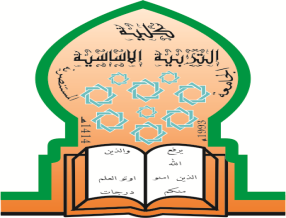 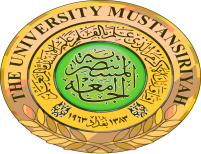 قسم الرياضياتالخطة الدراسية للمساقالبريد الالكتروني للتدريسي:تواجد التدريسي : حسب الجدول                                      توقيع التدريسي :     توقيع رئيس القسم :المعلومات العامة عن المساق ( المادة الدراسية ): (Course information)المعلومات العامة عن المساق ( المادة الدراسية ): (Course information)المعلومات العامة عن المساق ( المادة الدراسية ): (Course information)المعلومات العامة عن المساق ( المادة الدراسية ): (Course information)المعلومات العامة عن المساق ( المادة الدراسية ): (Course information)اسم المساق:التحليل الرياضياسم التدريسي :أ.م. د. عذية خليفة حسينم.م. مصطفى عبد الستار صبرياسم التدريسي :أ.م. د. عذية خليفة حسينم.م. مصطفى عبد الستار صبرياسم التدريسي :أ.م. د. عذية خليفة حسينم.م. مصطفى عبد الستار صبريرمز المساق:MAB03RA312اسم التدريسي :أ.م. د. عذية خليفة حسينم.م. مصطفى عبد الستار صبرياسم التدريسي :أ.م. د. عذية خليفة حسينم.م. مصطفى عبد الستار صبرياسم التدريسي :أ.م. د. عذية خليفة حسينم.م. مصطفى عبد الستار صبريالساعات المعتمدة:نظريعملياجماليالساعات المعتمدة:4-4المستوى والفصل الدراسي:المرحلة الثالثة الفصل الدراسي السادسالمرحلة الثالثة الفصل الدراسي السادسالمرحلة الثالثة الفصل الدراسي السادسوصف المساق: (Course description)وصف المساق: (Course description)وصف المساق: (Course description)وصف المساق: (Course description)وصف المساق: (Course description)يتناول مساق مادة التحليل الحقيقي : حقل الاعداد الحقيقية R, الخواص الجبرية لمجموعة الاعداد الحقيقية, مسلمات الترتيب, المجموعات المقيدة, اصغر قيد اعلى واكبر قيد ادنى,  خاصية الكمال للحقل R,  الخاصية الارخميدية, القيمة المطلقة وخواصها، الجوارات, النهايات, نظريات النهايات, الاستمرارية, الاستمرارية المنتظمة, المتتابعات,المتتابعات الرتيبة, تقارب وتباعد المتتابعات, المتسلسلات اللانهائية,تقارب وتباعد المتسلسلات, تكامل ريمان, تكامل ليبيك. يتناول مساق مادة التحليل الحقيقي : حقل الاعداد الحقيقية R, الخواص الجبرية لمجموعة الاعداد الحقيقية, مسلمات الترتيب, المجموعات المقيدة, اصغر قيد اعلى واكبر قيد ادنى,  خاصية الكمال للحقل R,  الخاصية الارخميدية, القيمة المطلقة وخواصها، الجوارات, النهايات, نظريات النهايات, الاستمرارية, الاستمرارية المنتظمة, المتتابعات,المتتابعات الرتيبة, تقارب وتباعد المتتابعات, المتسلسلات اللانهائية,تقارب وتباعد المتسلسلات, تكامل ريمان, تكامل ليبيك. يتناول مساق مادة التحليل الحقيقي : حقل الاعداد الحقيقية R, الخواص الجبرية لمجموعة الاعداد الحقيقية, مسلمات الترتيب, المجموعات المقيدة, اصغر قيد اعلى واكبر قيد ادنى,  خاصية الكمال للحقل R,  الخاصية الارخميدية, القيمة المطلقة وخواصها، الجوارات, النهايات, نظريات النهايات, الاستمرارية, الاستمرارية المنتظمة, المتتابعات,المتتابعات الرتيبة, تقارب وتباعد المتتابعات, المتسلسلات اللانهائية,تقارب وتباعد المتسلسلات, تكامل ريمان, تكامل ليبيك. يتناول مساق مادة التحليل الحقيقي : حقل الاعداد الحقيقية R, الخواص الجبرية لمجموعة الاعداد الحقيقية, مسلمات الترتيب, المجموعات المقيدة, اصغر قيد اعلى واكبر قيد ادنى,  خاصية الكمال للحقل R,  الخاصية الارخميدية, القيمة المطلقة وخواصها، الجوارات, النهايات, نظريات النهايات, الاستمرارية, الاستمرارية المنتظمة, المتتابعات,المتتابعات الرتيبة, تقارب وتباعد المتتابعات, المتسلسلات اللانهائية,تقارب وتباعد المتسلسلات, تكامل ريمان, تكامل ليبيك. يتناول مساق مادة التحليل الحقيقي : حقل الاعداد الحقيقية R, الخواص الجبرية لمجموعة الاعداد الحقيقية, مسلمات الترتيب, المجموعات المقيدة, اصغر قيد اعلى واكبر قيد ادنى,  خاصية الكمال للحقل R,  الخاصية الارخميدية, القيمة المطلقة وخواصها، الجوارات, النهايات, نظريات النهايات, الاستمرارية, الاستمرارية المنتظمة, المتتابعات,المتتابعات الرتيبة, تقارب وتباعد المتتابعات, المتسلسلات اللانهائية,تقارب وتباعد المتسلسلات, تكامل ريمان, تكامل ليبيك. مخرجات تعلم المساق: (Course outcomes)مخرجات تعلم المساق: (Course outcomes)مخرجات تعلم المساق: (Course outcomes)مخرجات تعلم المساق: (Course outcomes)مخرجات تعلم المساق: (Course outcomes)معرفة الحقل المرتب الكامل.التعرف على الخاصية الارخميدية والتعرف على مفهوم القيمة المطلقة وخواصها.التعرف على مفهوم النهايات وكيفية ايجاد نهايات الدوال.معرفة مفهوم الاستمرارية والتعرف على نظريات الاستمرارية والتمكن من استخدام تعريف الاستمراية ونظرياتها لتمييز الدوال المستمره وغير المستمره. التعرف على مفهوم المتتابعة والمتتابعات الكوشية والتعرف على تقارب اوتباعد المتتابعات وكيفية تمييزها.التعرف على مفهوم المتسلسلة وانواعها ومعرفة طرق اختبار تقاربها او تباعدها.التعرف على مفهومي تكامل ريمان وتكامل ليبيك.معرفة الحقل المرتب الكامل.التعرف على الخاصية الارخميدية والتعرف على مفهوم القيمة المطلقة وخواصها.التعرف على مفهوم النهايات وكيفية ايجاد نهايات الدوال.معرفة مفهوم الاستمرارية والتعرف على نظريات الاستمرارية والتمكن من استخدام تعريف الاستمراية ونظرياتها لتمييز الدوال المستمره وغير المستمره. التعرف على مفهوم المتتابعة والمتتابعات الكوشية والتعرف على تقارب اوتباعد المتتابعات وكيفية تمييزها.التعرف على مفهوم المتسلسلة وانواعها ومعرفة طرق اختبار تقاربها او تباعدها.التعرف على مفهومي تكامل ريمان وتكامل ليبيك.معرفة الحقل المرتب الكامل.التعرف على الخاصية الارخميدية والتعرف على مفهوم القيمة المطلقة وخواصها.التعرف على مفهوم النهايات وكيفية ايجاد نهايات الدوال.معرفة مفهوم الاستمرارية والتعرف على نظريات الاستمرارية والتمكن من استخدام تعريف الاستمراية ونظرياتها لتمييز الدوال المستمره وغير المستمره. التعرف على مفهوم المتتابعة والمتتابعات الكوشية والتعرف على تقارب اوتباعد المتتابعات وكيفية تمييزها.التعرف على مفهوم المتسلسلة وانواعها ومعرفة طرق اختبار تقاربها او تباعدها.التعرف على مفهومي تكامل ريمان وتكامل ليبيك.معرفة الحقل المرتب الكامل.التعرف على الخاصية الارخميدية والتعرف على مفهوم القيمة المطلقة وخواصها.التعرف على مفهوم النهايات وكيفية ايجاد نهايات الدوال.معرفة مفهوم الاستمرارية والتعرف على نظريات الاستمرارية والتمكن من استخدام تعريف الاستمراية ونظرياتها لتمييز الدوال المستمره وغير المستمره. التعرف على مفهوم المتتابعة والمتتابعات الكوشية والتعرف على تقارب اوتباعد المتتابعات وكيفية تمييزها.التعرف على مفهوم المتسلسلة وانواعها ومعرفة طرق اختبار تقاربها او تباعدها.التعرف على مفهومي تكامل ريمان وتكامل ليبيك.معرفة الحقل المرتب الكامل.التعرف على الخاصية الارخميدية والتعرف على مفهوم القيمة المطلقة وخواصها.التعرف على مفهوم النهايات وكيفية ايجاد نهايات الدوال.معرفة مفهوم الاستمرارية والتعرف على نظريات الاستمرارية والتمكن من استخدام تعريف الاستمراية ونظرياتها لتمييز الدوال المستمره وغير المستمره. التعرف على مفهوم المتتابعة والمتتابعات الكوشية والتعرف على تقارب اوتباعد المتتابعات وكيفية تمييزها.التعرف على مفهوم المتسلسلة وانواعها ومعرفة طرق اختبار تقاربها او تباعدها.التعرف على مفهومي تكامل ريمان وتكامل ليبيك.كتابةمواضيع المساق ( النظري – العملي ان وجد ) :كتابةمواضيع المساق ( النظري – العملي ان وجد ) :كتابةمواضيع المساق ( النظري – العملي ان وجد ) :كتابةمواضيع المساق ( النظري – العملي ان وجد ) :الاسابيع / التاريخالاسابيع / التاريخنظرينظري او عملي15/3/2017مفاهيم اساسية عن المجاميع العددية212/3/2017الخواص الجبرية للاعداد الحقيقية واثبات ان مجموعة R حقل مرتب319/3/2017المجموعات المقيدة – اصغر قيد اعلى واكبر قيد ادنى-خاصية الكمال – R تمثل حقل مرتب كامل.426/3/2017الخاصية الارخميدية ونظريات حولها – القيمة المطلقة وخواصها.52/4/2017النهايات – التعريف وامثلة- نظرياتها وامثلة-  الامتحان الاول.69/4/2017الاستمرارية- التعريف وامثلة- نظريات الاستمرارية 716/4/2017المتتابعات – تعريف وامثلة- تقارب وتباعد المتتابعات – المتتابعات المقيدة- نظريات وامثلة.823/4/2017المتتابعات الرتيبة – اختبارات الرتابة- امثلة- المتتتابعات الجزئية- نظريات وامثلة.930/4/2017المتلسلات – التعريف وامثلة متنوعة-  تعريف تقارب وتباعد المتسلسلة- نظريات وامثلة- انواع المتسلسلات. 107/5/2017اختبارات التقارب والتباعد.1114/5/2017امثلة متنوعة حول المتسلسلات.1221/5/2017الامتحان الثاني1328/5/2017تكامل ريمان1422/5/20171529/5/2017الواجبات و المشاريع:تمارين واجب بيتي لكل محاضرة.مصادر التعلم الاساسية:مصادر التعلم الاساسية:مصادر التعلم الاساسية:مصادر التعلم الاساسية:مصادر التعلم الاساسية:مصادر التعلم الاساسية:مصادر التعلم الاساسية:مصادر التعلم الاساسية:مصادر التعلم الاساسية:مصادر التعلم الاساسية:مصادر التعلم الاساسية:Elements of real analysis, Shanti Narayan.مقدمة في التحليل الحقيقي- عادل غسان نعومElements of real analysis, Shanti Narayan.مقدمة في التحليل الحقيقي- عادل غسان نعومElements of real analysis, Shanti Narayan.مقدمة في التحليل الحقيقي- عادل غسان نعومElements of real analysis, Shanti Narayan.مقدمة في التحليل الحقيقي- عادل غسان نعومElements of real analysis, Shanti Narayan.مقدمة في التحليل الحقيقي- عادل غسان نعومElements of real analysis, Shanti Narayan.مقدمة في التحليل الحقيقي- عادل غسان نعومElements of real analysis, Shanti Narayan.مقدمة في التحليل الحقيقي- عادل غسان نعومElements of real analysis, Shanti Narayan.مقدمة في التحليل الحقيقي- عادل غسان نعومElements of real analysis, Shanti Narayan.مقدمة في التحليل الحقيقي- عادل غسان نعومElements of real analysis, Shanti Narayan.مقدمة في التحليل الحقيقي- عادل غسان نعومElements of real analysis, Shanti Narayan.مقدمة في التحليل الحقيقي- عادل غسان نعومالمصادر الساندة :المصادر الساندة :المصادر الساندة :المصادر الساندة :المصادر الساندة :المصادر الساندة :المصادر الساندة :المصادر الساندة :المصادر الساندة :المصادر الساندة :المصادر الساندة :Introduction to real analysis, William F. trench, 2003Introduction to real analysis, William F. trench, 2003Introduction to real analysis, William F. trench, 2003Introduction to real analysis, William F. trench, 2003Introduction to real analysis, William F. trench, 2003Introduction to real analysis, William F. trench, 2003Introduction to real analysis, William F. trench, 2003Introduction to real analysis, William F. trench, 2003Introduction to real analysis, William F. trench, 2003Introduction to real analysis, William F. trench, 2003Introduction to real analysis, William F. trench, 2003الدرجات الامتحانيةالدرجات الامتحانيةالامتحان الاولالامتحان الثانيالامتحان الثانيالامتحان العمليالامتحان العمليالنشاطالسعيالسعيالامتحان النهائي151515--10404060قاعة المحاضراتالشعبةالشعبةالشعبةالقاعةالقاعةالساعةالساعةالساعةالملاحظاتالملاحظاتحسب الجدول الاسبوعيحسب الجدول الاسبوعي